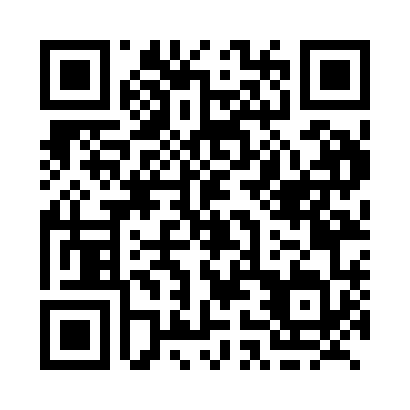 Prayer times for Bronx, Manitoba, CanadaMon 1 Jul 2024 - Wed 31 Jul 2024High Latitude Method: Angle Based RulePrayer Calculation Method: Islamic Society of North AmericaAsar Calculation Method: HanafiPrayer times provided by https://www.salahtimes.comDateDayFajrSunriseDhuhrAsrMaghribIsha1Mon3:285:241:327:059:4011:362Tue3:295:251:337:059:4011:363Wed3:295:261:337:059:4011:364Thu3:305:271:337:059:3911:365Fri3:305:271:337:049:3911:366Sat3:315:281:337:049:3811:367Sun3:315:291:347:049:3811:358Mon3:325:301:347:049:3711:359Tue3:325:311:347:039:3611:3510Wed3:335:321:347:039:3611:3511Thu3:335:331:347:039:3511:3412Fri3:345:341:347:029:3411:3413Sat3:355:351:347:029:3311:3414Sun3:355:361:347:029:3211:3315Mon3:365:371:357:019:3111:3316Tue3:365:381:357:019:3011:3217Wed3:375:401:357:009:2911:3218Thu3:385:411:356:599:2811:3119Fri3:385:421:356:599:2711:3120Sat3:395:431:356:589:2611:3021Sun3:405:441:356:589:2511:3022Mon3:405:461:356:579:2411:2923Tue3:415:471:356:569:2211:2924Wed3:415:481:356:569:2111:2825Thu3:445:501:356:559:2011:2526Fri3:465:511:356:549:1811:2327Sat3:495:521:356:539:1711:2028Sun3:515:541:356:529:1611:1829Mon3:535:551:356:519:1411:1530Tue3:565:561:356:519:1311:1331Wed3:585:581:356:509:1111:10